ブロッコリーとツナの和え物とても手軽で、お弁当にも最適なメニューです。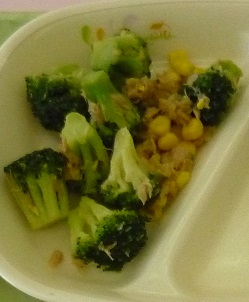 ＜材料（４人分）＞ブロッコリー　　　　1/２ 株ツナ（油漬け）　　　　１ 缶ホールコーン　　　　４０ ｇ　しょう油　　　　  小さじ ２　酢　　　　　　　　大さじ １砂糖　　　　　　　小さじ １ごま油　　　　　　小さじ １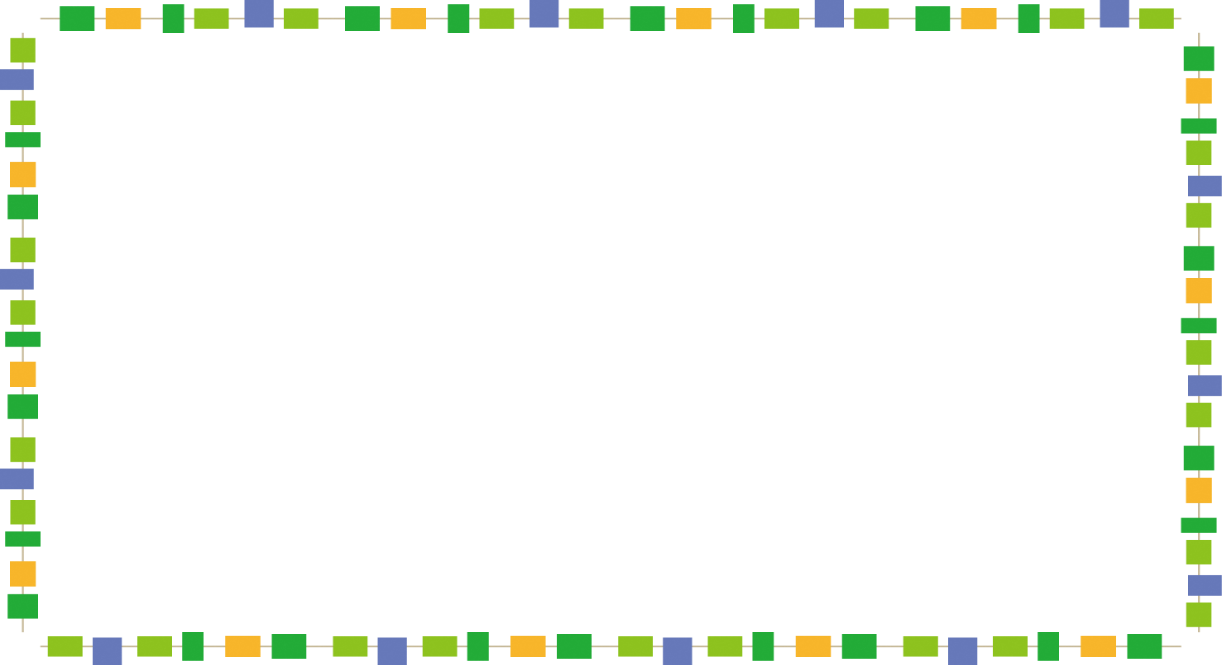 　　　　＜作り方＞ブロッコリーは小房に分けて茹でておく。ツナは油分を切る。調味料を混ぜてドレッシングを作る。全ての材料と③のドレッシングを入れ、さっくりと混ぜ合わせる。【１人分の栄養価】エネルギー（㎉）たんぱく質（ｇ）脂質（ｇ）塩分（ｇ）６４4.03.40.5